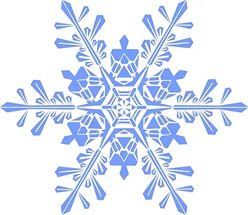 ПЛАННовогодних и рождественскихмероприятий Кировского района2016 -2017 гг.1.Хоровод у Новогодней ёлки с играми, песнями, сказочными персонажами. Новогодняя сказка «Золотой ларец Деда 24 декабря 2016 г.11.00МУК «Центр культуры и досуга «Авангард» (ул. им. 64-й Армии, 26)2.«Новогодняя ночь - 2017» развлекательная программа с участием Деда Мороза,  Снегурочки и творческих коллективов  Дома культуры  «Патриот»31 декабря 2016 г. – 01 января 2017 г.22.00 до 2.00Жилой комплекс «Санаторный» (ул. Санаторная, 2)3.Музыкальное оформление «Новогодней ёлки» (неорганизованный зритель)31 декабря 2016 г. – 01 января 2017 г.22.00 до 2.00Площадь у МУК «Центр культуры и досуга «Авангард» (ул. им. 64-й Армии, 26)4.«Если елка огнями цветет, это значит пришел Новый год» - новогодний утренник  для детей3 января 11.00МУК Дом культуры «Патриот» (ул. им. Курчатова, 18 «Б»)5.Хоровод у Новогодней ёлки с играми, песнями, сказочными персонажами. Новогодняя сказка «Золотой ларец Деда Мороза»4 января 2017 г.11.00МУК «Центр культуры и досуга «Авангард» (ул. им. 64-й Армии, 26)6.Хоровод у Новогодней ёлки с играми, песнями, сказочными персонажами. Новогодняя сказка «Золотой ларец Деда Мороза»5 января 2017 г.11.00МУК «Центр культуры и досуга «Авангард» (ул. им. 64-й Армии, 26)7«Рождественские колядки!» -развлекательная программа для детей06 января 2017 г.13.00Площадь у МУК «Центр культуры и досуга «Авангард» (ул. им. 64-й Армии, 26)9.Рождественская программа «Ряженые, ряженые, в Рождество наряженные…»07 января 2017 г.11.00Жилой комплекс «Санаторный» (ул. Санаторная, 2)10.Развлекательная программа «Старый Новый год»12 января 2017 г.15.00МУК «Центр культуры и досуга «Авангард» (ул. им. 64-й Армии, 26)11.Православный праздник «Крещение»18 января 2017 г.с 22.0019 января 2017 г.до 16.00р. Волга (набережная пристань им. Руднева)